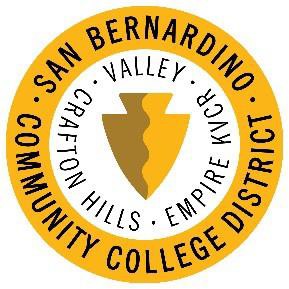 Our next scheduled meeting is Thursday, June 25, 2020, via Zoom.Agenda ItemsDiscussion1.  M I S - Spring 2020  SD Student Disability  -- CHC  307  -- SBVC 681  CW/SC CalWORKs  -- CHC 8 / 29,   -- SBVC 33/176  SE Student EOPS  -- CHC 346, 14 CARE  -- SBVC 597, 37 CARE  (414 Blanks for SE03 End of Term)2.  Miscellaneous  Status of Academic Standing runs?